PLAN DE TRAVAIL CE2Lundi 18 mai Ordre proposéMatièresCompétences travailléesconsignesEstimation du tempsRetour ou correction1Calcul mentalCalculer le double  RAPPEL : les calculs ne doivent pas être posés, seuls les résultats sont écrits 1.Un adulte dicte le calcul (voir document d’exercices), l’élève écrit sa réponse sur le cahier de brouillon (ou autre support)▪Si pas d’adulte, lire seul les calculs et écrire les réponses.15 minCorrection fournie 2Français Le futur 1.revoir et connaitre par cœur être et avoir au futur  2.faire les 3-4-5 exercices (voir document d’exercices)30 min Correction fournie 3Orthographe Savoir orthographier des mots 1.Relire la synthèse sur le féminin des adjectifs semaine 25 2.faire la suite des exercices de la feuille sur féminin des adjectifs (fournie dans la pochette plastique)30 minA renvoyer TEMPS RECREATIFTEMPS RECREATIFTEMPS RECREATIFTEMPS RECREATIFTEMPS RECREATIFTEMPS RECREATIF4Géométrie    La symétrie   1.Lire la leçon sur les axes de symétrie : « reconnaitre et tracer des axes de symétrie » fournie dans la pochette plastique)2.la coller dans le cahier bleu partie géométrie. 3.Faire les exercices 1-2-3 de la feuille intitulée « EXERCICES Reconnaitre et tracer des axes de symétrie » (fournie dans la pochette plastique) calque également fourni dans la pochette 30 min A renvoyer 5Littérature Les histoires pressées   Lire le texte intitulé POLi30 minutes TEMPS RECREATIFTEMPS RECREATIFTEMPS RECREATIFTEMPS RECREATIFTEMPS RECREATIFTEMPS RECREATIF6Sciences Les états de l’eau 1.NE pas lire la page 155. Cliquer sur en allant sur le lien  https://www.lib-manuels.fr/textbook/59a44696ccacda6d539a82a3?demo=true&page=155 (ça fonctionne de nouveau) 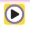 2.répondre aux différentes questions de la page 15410 min7Art Sculpture  1.lire le texte sur « l’homme qui marche » de Giacometti2.répondre oralement aux questions 3.sculpter un bonhomme avec du fil de fer, de papier d’aluminium, de la pate à sel, de l’argile… et essayer de lui donner une émotion (la surprise, la peur, l’élégance… ) A votre imagination Envoyer une photo 